Classe de type 2 Maturité 1 Ensemble de leçons élaborées à partir d’une courte histoire biblique, l’Arche de Noé, racontée avec des images aimantées mobiles sur le tableau, pour que l’enfant puisse lui aussi participer au récit... Pour ces leçons nous travaillerons plusieurs compétences.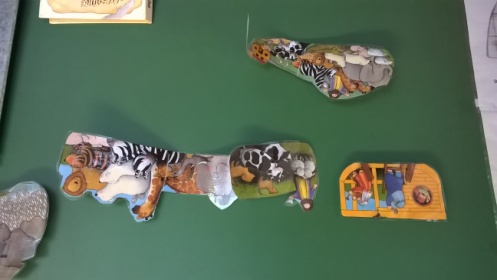 Raconter l’histoire le plus simplement possible en utilisant des mots-clés, avec des changements d’intonation de voix pour capter l’écoute.Compétences travaillées :En utilisant plusieurs canaux sensoriels Rester assis et écouter une histoireCapter le regardUtiliser le toucher : avec des livres sensoriels ou du matériel fabriqué, reconnaître les animaux familiers, la texture du manteau de Noé sous forme d’activité sensorielle….Utiliser l’ouïe : avec des livres sonores, reconnaître le cri des animaux familiersLe toucher :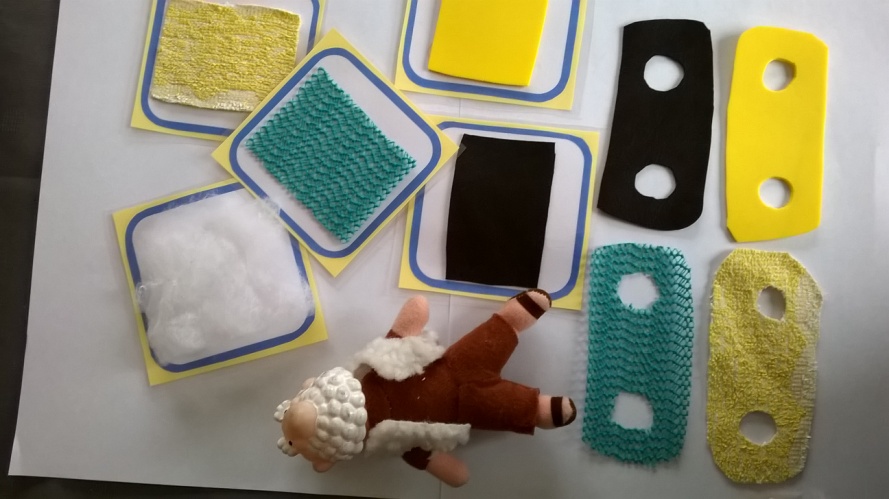 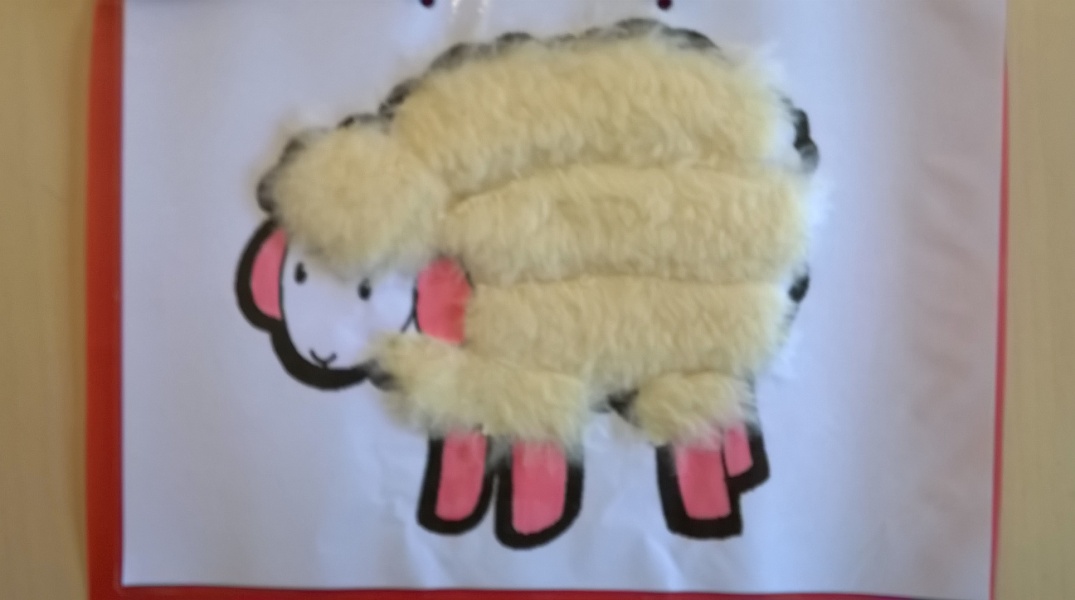 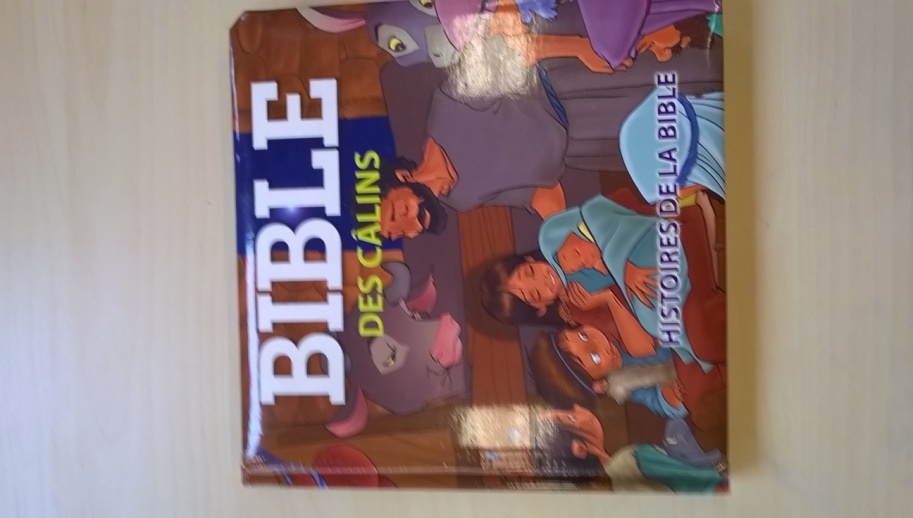 Retrouver la texture                         La Bible des câlins :                      Reconnaître les animaux au toucher                du manteau de Noé                          un livre sensorielPouvoir décrypter les émotions : la tristesse : marquer lors du récit que Noé est triste de voir les hommes se moquer de lui                                                                                             la colère : Noé est fâché de constater que les hommes ne l’écoutent pas                                                      la joie : Noé est joyeux quand il est sur la terre ferme.Plusieurs étapes sont à prévoir 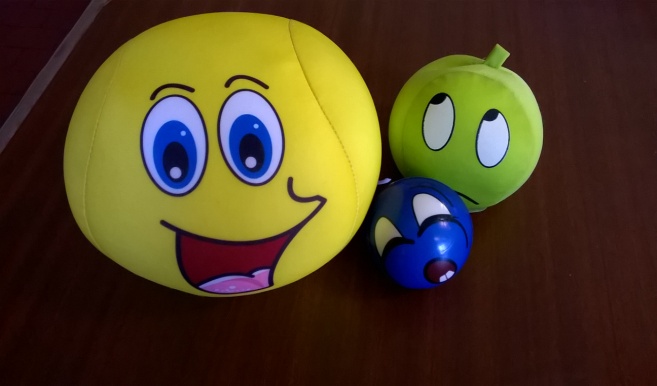 Découvrir les émotions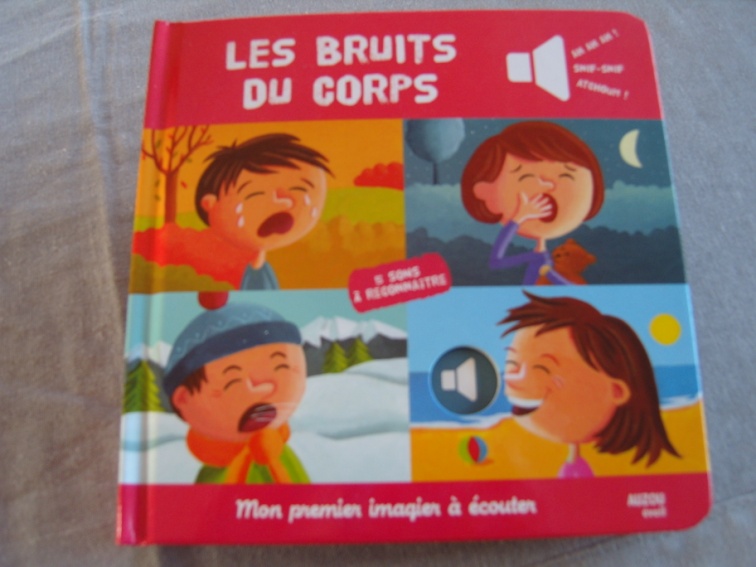 Livre sonore pour découvrir les émotions.(Livre : « Les bruits du corps » de Christophe Boncens)Panneaux avec des dessins amovibles : replacer les manifestations des émotions dans les panneaux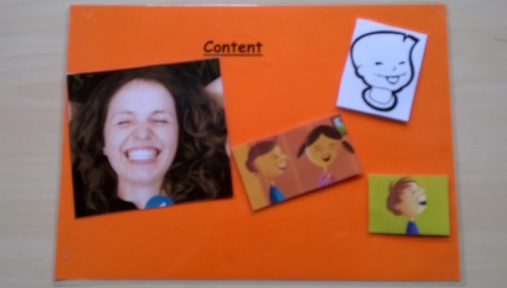 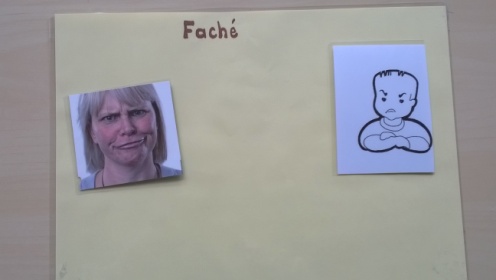 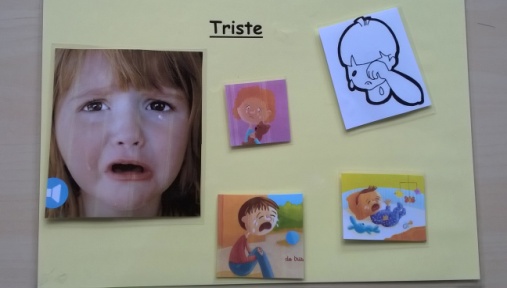 Exprimer ses émotions (plus tard)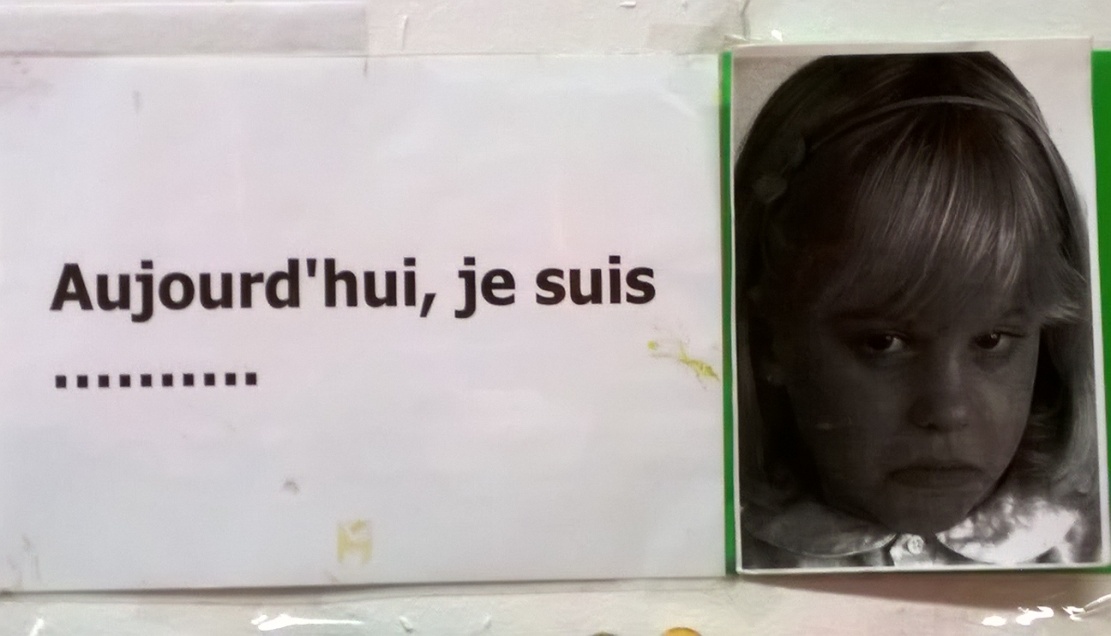 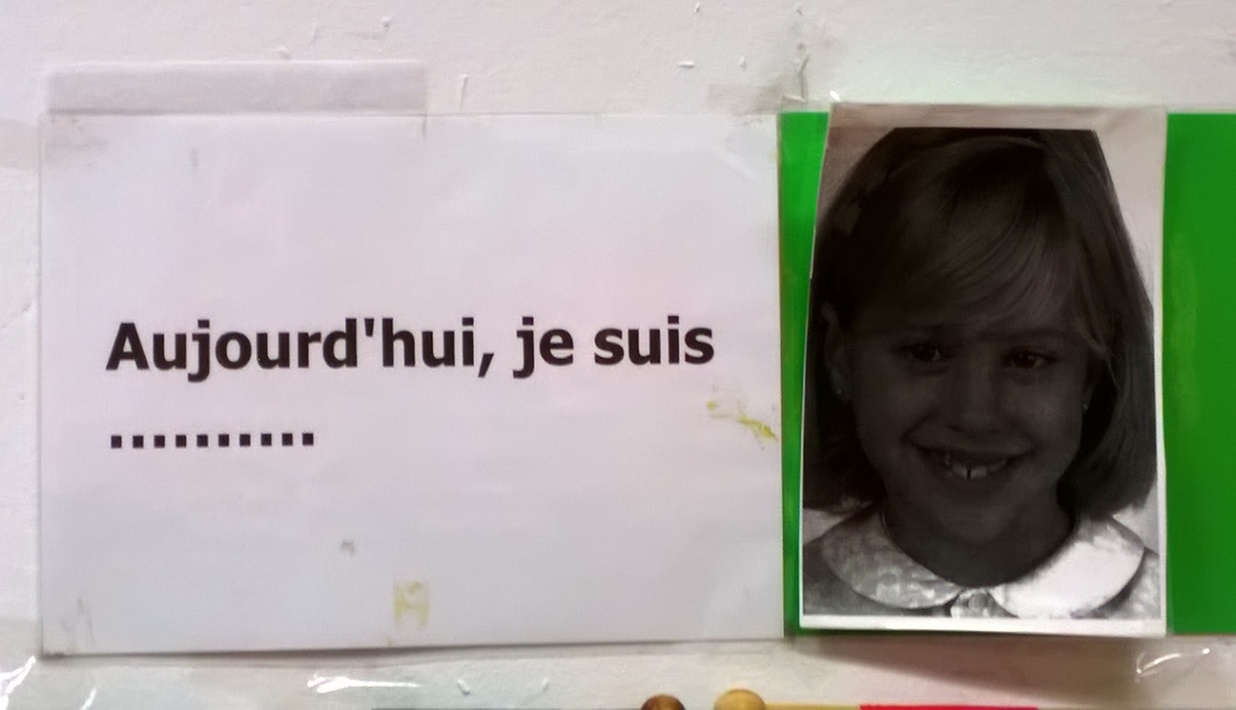 En Maturité 2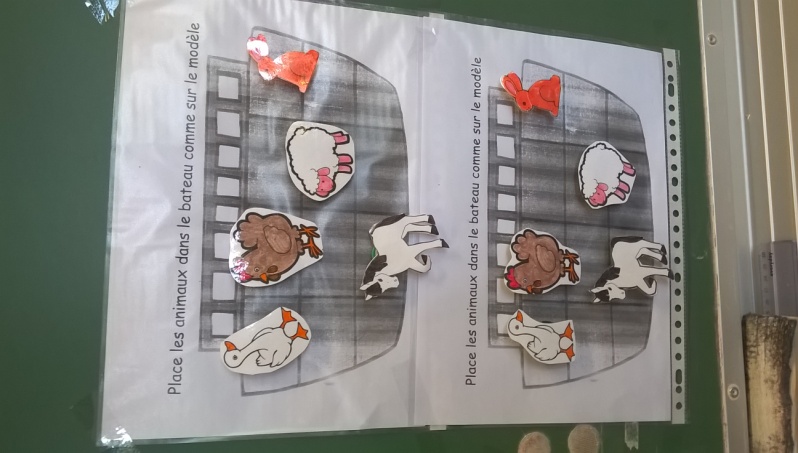 Réaliser les premières activités pédagogiques : Placer les animaux à l’identique sur le deuxième bateauOu  Mémoire visuelle : avec moins d’animaux, cacher un bateau, reproduire à l’identique (beaucoup plus difficile)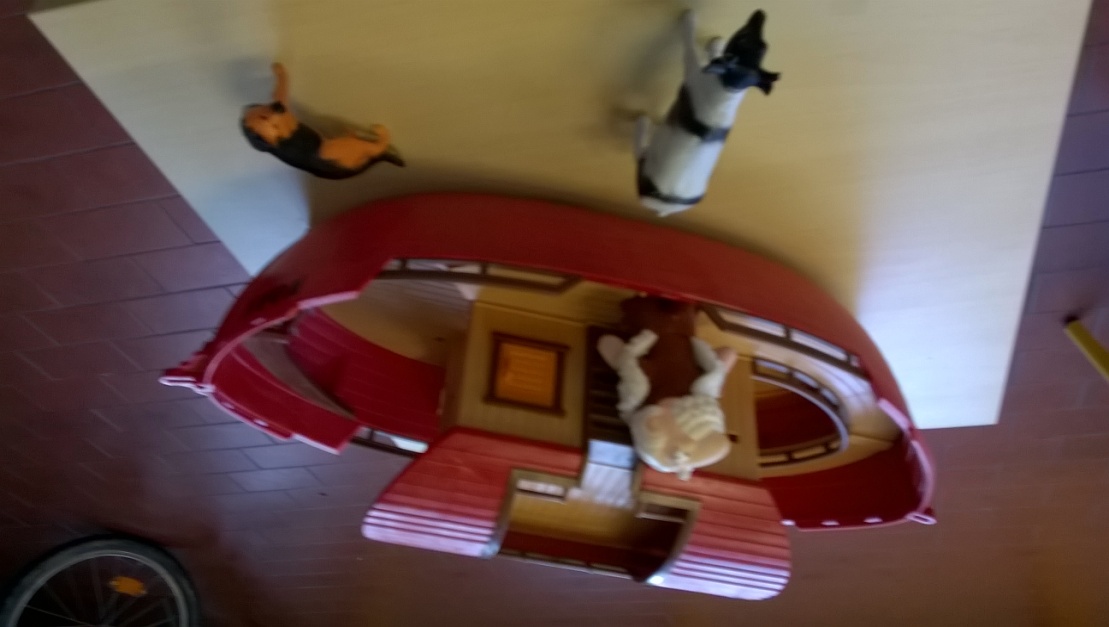 Notions spatiales : notion devant, à côté, sur…….. à gauche, à droite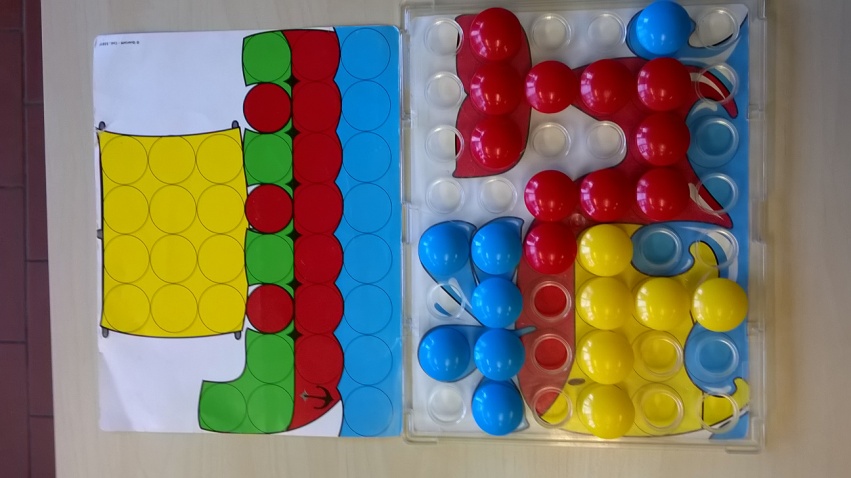 Placer les pions sur le dessin en respectantles couleurs. La motricité  fine Coordination oculomotriceEnfiler des perles représentant des animaux, mettre 4 animaux dans des orifices, les classer selon la couleur 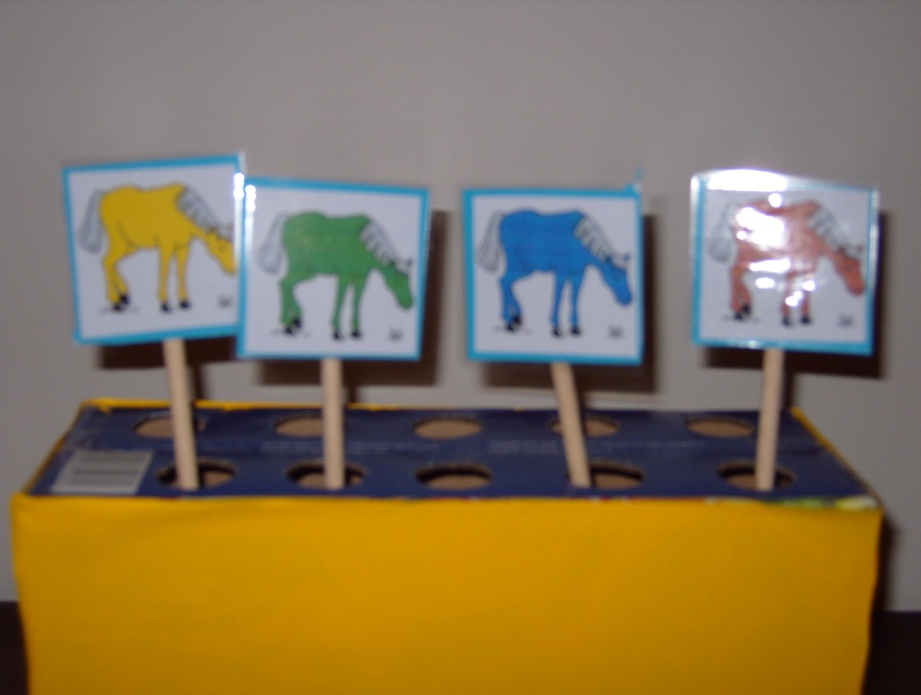 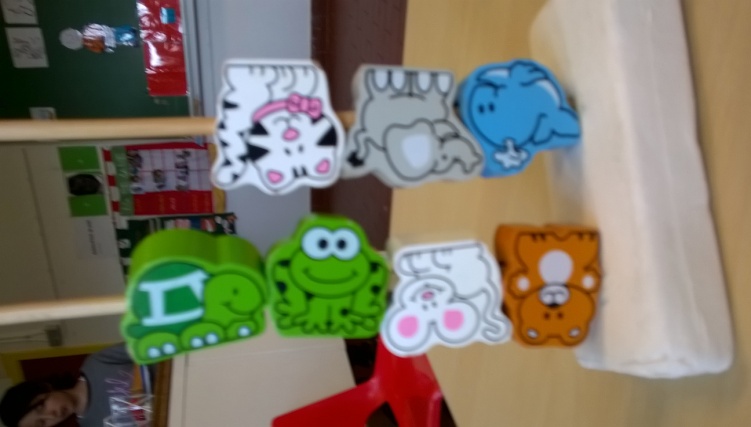 ou selon la catégorie 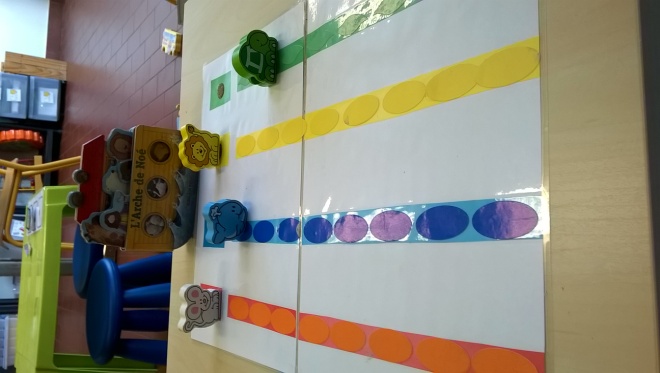 Préparation au graphismeSuivre la ligne avec un animal jusqu’au bateauNotion des couleurs : sous forme de jeu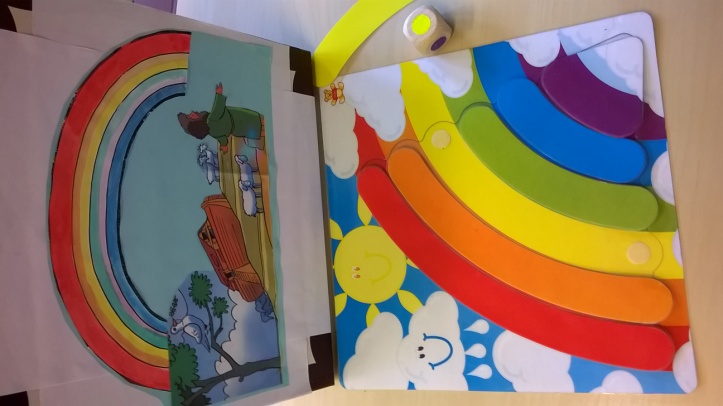 Placer les bandes de l’arc-en-ciel selon la couleur sur la face du dé(Ce jeu existe : « Arc en ciel », il a été adapté pour cette leçon)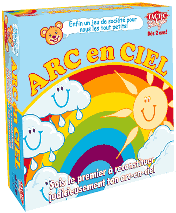 Pouvoir raconter l’histoire en quelques mots avec du matériel concret (utiliser le jeu symbolique pour favoriser la compréhension de scénarios sociaux simples).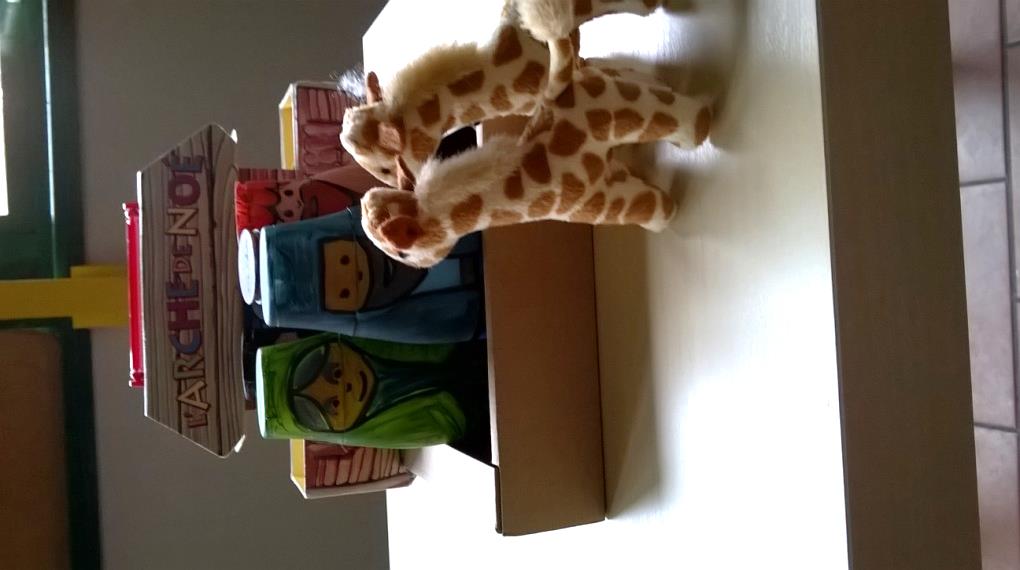 Préparation à des situations de vie que les élèves vont rencontrer pour ultérieurement les préparer à réagir de manière appropriée.Par exemple :Apprendre à remercier